Детский парусный швертбот 'Оптимист'1Шпринт4 Натяжка шпринтова5 Колдунчики на пару6 Ручка7 Пяртнерс8  Регулируемый степс9 Ремни блоков плавучести10  Блоки плавучести11 Гика-шкот12 Ремни для открениванивания13 Шверт14 Наконечники шпринтова15 Эмблема класса16  Номер на парусе17  Латы18  Парус19  Наконечники гика 20  Гик21  Шпрюйт гика-шкота 22  Румпель с удлинителем 23  Рулевые петли24  Руль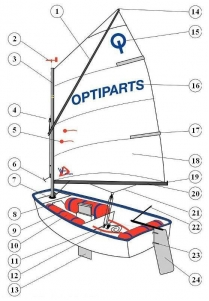 Как его только в шутку не называют: "тазик", "корытце", "ванна", "мыльница". Сегодня мы расскажем, о, пожалуй, самой маленькой парусной яхте в мире –детском швертботе Optimist. История швертбота "Оптимист" началась сразу после Второй мировой войны в небольшом городке Клируотер, штат Флорида, США, побережье Мексиканского залива. В 1947 году американский конструктор-яхтостроитель Кларк Милз (Clark Mills, 1915–2001) откликнулся на запрос местного клуба волонтерской организации Optimist – создать флотилию из доступных по цене небольших парусных суденышек для детей, как эквивалент мини-карам (детским безмоторным гоночным автомобилям, популярным на западе в 30-60 годы 20-го века). Уже за первый год было построено из листов фанеры 26 парусных яхт, причем большую часть из них Кларк Милз строил собственноручно.Интересно, что в начальном проекте "Оптимист" был вооружен как шлюп, т.е. яхта с двумя парусами. Еще до того как попасть в Европу, в США было произведено почти 1500 единиц этих яхт.В 1954 году "Оптимист" был представлен в Дании, а в 1960 – в Великобритании. Маленькая яхта приобрела успех и стала распространяться по всей Европе. Дизайн лодки был слегка изменен, а многие размеры стандартизированы. Уже в 1962 году прошел 1-й Чемпионат мира среди яхт класса Optimist в Англии – и с тех пор он проводится ежегодно уже больше полувека.В 1965 году была создана Международная ассоциация класса «Оптимист» ИОДА – IODA, которая по сей день занимается регистрацией этого класса яхт по всему миру.В 1970 году после разрешения ассоциации, появились корпуса из стеклопластика. Правда, на тот момент, из-за несовершенства технологии производства, они не сразу смогли на равных конкурировать с деревянными корпусами. Несколько лет спустя алюминиевый рангоут пришел на смену деревянному. Но окончательно деревянные "Оптимисты" покинули официальные соревнования лишь в начале 80-х годов прошлого столетия.А в 1973 году Международный союз парусных гонок (ныне Международная федерация парусного спорта ИСАФ – ISAF) официально утвердил класс яхт "Оптимист" в качестве международного детского класса швертбота-одиночки.В 1983 году прошел первый Чемпионат Европы среди "Оптимистов". В 1987 году впервые на Чемпионате мира в классе Optimist победу одержала девушка. Девушки становились чемпионками мира в этом классе также в 1996 и 2005 гг.В 1995 году был представлен и утвержден корпус-монотип Optimist с жесткими требованиями к конструкции и размерам яхты.В 2000 году на Чемпионате мира класса Optimist приняли участие яхты из 59-ти стран, что и по сей день является абсолютным мировым рекордом для любых чемпионатов классов парусных яхт.В настоящий момент во всем мире насчитывается только официально зарегистрированных яхт Optimist больше 200 000 единиц в более чем 100 странах. По неформальным подсчетам - их около полумиллиона штук. Помимо того, что это наиболее многочисленный класс швертботов на планете, так он еще и самый быстрорастущий.В чем же секрет такой популярности "Оптимиста"?Швертбот "Оптимист" разработан специально для детей. Яхта сравнительно не дорогая, простая по конструкции, довольно легкая в управлении и безопасная – даже в случае опрокидывания лодка не тонет, а уверенно держится на плаву благодаря 3-м объемам плавучести. Небольшой вес и размеры позволяют перевозить "Оптимист" на крыше легкового автомобиля. "Оптимисты" сейчас серийно производятся на всех континентах (кроме Антарктиды :). Зайдите в любой детский яхт-клуб – и вы наверняка найдете там эти яхты. Да что говорить, ведь более половины яхтсменов последних Олимпийских игр прошли в свое время через Optimist."Оптимист" вместе с "Кадетом" представляют собой два класса спортивных парусных яхт, единственных в мире, которые одобрены Международной федерацией парусного спорта именно как швертботы для обучения детей парусному спорту. А если говорить о яхтах-одиночках, тоOptimist и вовсе "монополист" среди детских швертботов.Согласно правилам класса на "Оптимистах" в официальных соревнованиях могут выступать яхтсмены возрастом до 15 лет. И хотя при этом вес яхтсмена жестко не ограничивается, как правило, по достижению массы 45-50 кг спортсмену предлагают переходить на следующий класс яхт (чаще всего это Laser). Нижнего возрастного предела у "Оптимиста" нет. Поэтому, не смотря на то, что в большинстве стран дети могут начинать заниматься парусным спортом с 8-ми лет (хотя еще и в 12 лет не будет поздно), часто можно встретить 6-7 летних малышей на этих яхтах, даже на официальных соревнованиях. Согласно статистике призерами чемпионатов мира среди яхт класса Optimist становятся юноши и девушки, как правило, в возрасте от 12 до 15.5 лет при массе 40-54 кг.Что же представляет собой "Оптимист"? Ниже приведены основные технические данные этого швертбота.ПараметрЗначениеЭкипаж1 яхтсменТип корпусашвертбот монотипМатериал корпусастеклопластик или деревоПарусное вооружениешпринтовый кет (1 парус – грот)Масса корпуса35 кгДлина корпуса2.3 мШирина корпуса1.18 мОсадка со швертом (без шверта)0.84 м  (0.13 м)Высота мачты2.26 мПлощадь паруса (грот)3.3 м2Объемы плавучести3 х 45 л